      PRAVLJIČNI KROŽEK: 1. teden 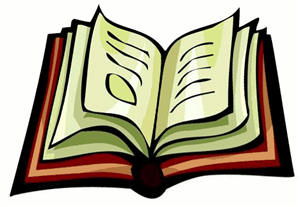 Dragi učenci pravljičnega krožka. Ker nam trenutne razmere onemogočajo druženje in skupno prebiranje, poslušanje pravljic, bo tudi to potekalo na daljavo. Vsak teden vam bom na spletno stran POŠ Marjeta pod rubriko KROŽKI podala navodila za delo doma. Ker vem, da imate radi pravljice, mislim, da delo ne bo pretežko.Ta teden vas čaka naslednje:Na povezavi lutkovnega gledališča Ljubljana poišči predstavo Štiri črne mravljice. Oglej si jo, nato pa na list ilustriraj del, ki ti je bil najbolj všeč. Ne pozabi pripisati naslova lutkovne predstave.       Povezava: >>>>>>> http://www.lgl.si/si/predstavitveni-videoObilo užitkov ob gledanju ti želim!Učiteljica Maja